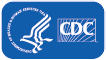 Coronavirus Disease 2019 (COVID-19)When to Clean, When to Disinfect, and What Science Says about SARS-CoV-2 on Surfaces100:00:01,566 --> 00:00:03,026>> Good afternoon everyone.200:00:03,026 --> 00:00:05,866My name is Nora Spencer-Loveall,and I'd like to welcome you300:00:05,866 --> 00:00:09,336to today's CDC Partner Update on COVID-19.400:00:09,336 --> 00:00:14,296This call serves as a way for CDCto share weekly updates on COVID-19500:00:14,436 --> 00:00:19,836and our latest resources and guidance and toanswer questions submitted by participants.600:00:19,836 --> 00:00:22,746On today's call, we'll discuss -- excuse me.700:00:22,746 --> 00:00:27,326On today's call, we'll bediscussing When to Clean and When800:00:27,326 --> 00:00:30,896to Disinfect what we lovingly call fomites.900:00:30,896 --> 00:00:37,556First, we will hear from one of our scienceofficers on CDC's COVID-19 emergency response1000:00:37,556 --> 00:00:39,396who will describe where we are in the response1100:00:39,396 --> 00:00:42,806and give us insight intorecent scientific findings.1200:00:42,806 --> 00:00:46,196And then we'll hear from an expert inthe Waterborne Disease Prevention Branch1300:00:46,196 --> 00:00:50,276on an overview of cleaning guidancefor homes and community facilities.1400:00:50,276 --> 00:00:53,216And afterward, our speakers willanswer questions we received1500:00:53,216 --> 00:00:54,996over the last week via email.1600:00:55,166 --> 00:01:00,216And although I know we had live questionsseveral weeks ago at the spur of the moment,1700:01:00,216 --> 00:01:04,976but we won't be taking live questions todaybecause we have quite a few submitted by email.1800:01:04,976 --> 00:01:07,976So please feel free if youhave questions to send them in1900:01:07,976 --> 00:01:11,366and we'll get to them then on the next call.2000:01:11,366 --> 00:01:17,556For more information about these webinars, visitthe CDC's COVID-19 Weekly Partner Call webpage2100:01:17,556 --> 00:01:22,416where you can register for future callsand see recordings of previous webinars.2200:01:22,546 --> 00:01:24,746If this is your first call with us, welcome.2300:01:24,746 --> 00:01:29,206These generally occur Monday at3:00 PM Eastern Standard Time.2400:01:29,206 --> 00:01:33,856Please see the link in the chat to subscribeand receive future call invitations.2500:01:33,856 --> 00:01:37,826And please note, although this call is notintended for media, you are certainly welcome.2600:01:37,826 --> 00:01:43,076Please, if you're a reporter and havea question, reach out to media@cdc.gov.2700:01:43,076 --> 00:01:44,586They can help you out.2800:01:45,506 --> 00:01:47,826All right, as I mentioned,these calls are designed2900:01:47,826 --> 00:01:51,256to share the latest science,guidance and resources from CDC.3000:01:51,356 --> 00:01:55,476As you know, CDC has issued thousandsof resources and guidance materials3100:01:55,476 --> 00:02:00,006for individuals, businesses andthe public on our website, cdc.gov.3200:02:00,686 --> 00:02:06,356So here are some highlights of afew recent additions on our website.3300:02:06,506 --> 00:02:12,406The first, CDC is launching a new webpage HealthEquity in Action for visitors to learn more3400:02:12,406 --> 00:02:14,156about CDC's collaborative efforts3500:02:14,156 --> 00:02:20,006to address health disparities amongpopulations at higher risk for COVID-19.3600:02:20,006 --> 00:02:23,656CDC and its partners are committed toreducing the disproportionate burden3700:02:23,656 --> 00:02:28,736of COVID-19 among populations at increased riskfor infection, severe illness and for death.3800:02:29,236 --> 00:02:34,886Health Equity in Action highlights some ofthe multiple CDC efforts in place related3900:02:34,886 --> 00:02:38,676to COVID-19 from across theCDC's response and partnerships.4000:02:38,676 --> 00:02:43,776And these projects align with thehealth equity strategy for CDC4100:02:43,776 --> 00:02:48,796and offer webpage visitors examples ofCDC efforts to improve health outcomes4200:02:48,866 --> 00:02:52,506of populations disproportionatelyaffected, excuse me.4300:02:54,126 --> 00:02:57,306CDC prioritizes opportunities toaddress these health disparities4400:02:57,396 --> 00:03:01,826and to help the United States succeedagainst this public health threat.4500:03:01,886 --> 00:03:05,866CDC is working with state, territorial,local and tribal authorities,4600:03:05,866 --> 00:03:09,246community-serving organizationsand public and private groups4700:03:09,246 --> 00:03:14,726to ensure all public health efforts address thespecific cultural, linguistic, environmental,4800:03:14,916 --> 00:03:18,486historical and other needs andpriorities of each population.4900:03:18,556 --> 00:03:21,706We continue to engage in collaborative projects5000:03:21,706 --> 00:03:24,476where people live, learn,work, play and worship.5100:03:24,636 --> 00:03:31,266This page provides health equity resources andconnections to some of CDC's relevant materials5200:03:31,266 --> 00:03:35,716and offer -- excuse me, an effort supportingcommunities at higher risk for COVID-19.5300:03:35,716 --> 00:03:43,116And second, CDC has recently updated our websiteto include safety information about the Johnson5400:03:43,116 --> 00:03:46,046and Johnson's Janssen COVID-19 vaccine.5500:03:46,046 --> 00:03:51,216Last week, as many of you saw, in orderto ensure safety and transparency,5600:03:51,216 --> 00:03:57,666CDC and FDA recommended a pause in the use ofJohnson and Johnson's Janssen COVID-19 vaccine.5700:03:57,666 --> 00:04:03,586Of the nearly 7 million doses administered sofar in the US, a small number of cases of a rare5800:04:03,586 --> 00:04:10,056and severe type of blood clot have beenreported in people receiving the J&J vaccine.5900:04:10,056 --> 00:04:13,916All reports occurred among womenbetween the ages of 18 and 48,6000:04:14,156 --> 00:04:17,976and symptoms occurred six to13 days after vaccination.6100:04:18,256 --> 00:04:22,726As of April 13th, no cases havebeen reported among the more6200:04:22,726 --> 00:04:27,946than 180 million people who'vereceived Pfizer or Moderna vaccines,6300:04:28,006 --> 00:04:32,636which is a completely different type ofvaccine than the Johnson and Johnson.6400:04:32,636 --> 00:04:38,146COVID-19 vaccine safety is a top priority forthe federal government, frankly, for all of us.6500:04:38,146 --> 00:04:44,146And all reports of health problems followingCOVID-19 vaccination are taking very seriously.6600:04:44,146 --> 00:04:47,436This potential safety issue was caught early6700:04:47,436 --> 00:04:49,746and this pause reflects thefederal government's commitment6800:04:49,746 --> 00:04:53,066to transparency as CDC and FDA review the data.6900:04:53,816 --> 00:04:58,576We do not know enough yet to say if the vaccineis related to or caused this health issue.7000:04:58,576 --> 00:05:04,746But to be extra careful, CDC and FDA recommendthat vaccine not be given until we learn more.7100:05:04,746 --> 00:05:10,806And this pause also will allow CDC's IndependentAdvisory Committee, the Advisory Committee7200:05:10,806 --> 00:05:16,386on Immunization Practices or also knownas ACIP, to meet, to review the cases7300:05:16,386 --> 00:05:18,386and assess the potential significance.7400:05:18,386 --> 00:05:21,546So ACIP met last Wednesday, April 14th,7500:05:21,546 --> 00:05:26,336and they'll begin meeting again thisFriday, April 23rd to further discuss.7600:05:27,716 --> 00:05:32,476All right, so today I'm pleasedto be joined by two CDC experts.7700:05:32,546 --> 00:05:37,136Dr. Cynthia Ogden is a science officerin support of the Chief Medical Officer7800:05:37,136 --> 00:05:40,716of the CDC's COVID-19 emergency response.7900:05:40,716 --> 00:05:44,706And Dr. Vincent Hill is chief of theWaterborne Disease Prevention Branch8000:05:44,806 --> 00:05:47,746on the CDC's COVID-19 emergency response.8100:05:47,836 --> 00:05:51,346First, I'm going to turn it over toDr. Ogden for some general updates.8200:05:53,046 --> 00:05:53,826>> Thanks, Nora.8300:05:53,826 --> 00:05:55,136And welcome, everyone.8400:05:55,256 --> 00:05:57,446I'm glad you're joining us today.8500:05:57,446 --> 00:06:01,906My name is Dr. Cynthia Ogden, and as mentioned,I'm a science officer serving in support8600:06:01,906 --> 00:06:04,676of the Chief Medical Officerfor the response at CDC.8700:06:04,676 --> 00:06:09,376And today I'd like to provide a briefupdate on the response and review some8800:06:09,376 --> 00:06:11,146of the latest scientific developments.8900:06:11,146 --> 00:06:13,976Next slide, please.9000:06:16,296 --> 00:06:18,376Thanks. First a situational update.9100:06:18,376 --> 00:06:21,566You can see from the slidethat national COVID-19 cases9200:06:21,566 --> 00:06:26,686and deaths have slightly increased over thepast week as compared to the previous week.9300:06:26,686 --> 00:06:32,366As of April 17th, the seven-dayaverage in cases increased by 1.7%9400:06:32,366 --> 00:06:34,506over the previous seven-day average.9500:06:34,506 --> 00:06:39,656The seven-day average and deaths increasedby 3.3% over the previous seven-day average.9600:06:40,356 --> 00:06:44,286Reported COVID-19 cases andhospital admissions have been9700:06:44,286 --> 00:06:47,986on an upward trend since March 20th, 2021.9800:06:47,986 --> 00:06:51,296So these statistics really doprovide us with valuable information.9900:06:51,576 --> 00:06:55,896When percentages are decreasing, this tellsus that the mitigation efforts are working.10000:06:55,926 --> 00:06:59,286When case counts increase, thistells us that we need to step10100:06:59,286 --> 00:07:02,506up mitigation efforts toslow the spread of COVID-19.10200:07:02,836 --> 00:07:06,466So on the vaccine front, as of April 18th,10300:07:06,466 --> 00:07:11,116209 million vaccine doses have beenadministered in the United States.10400:07:11,116 --> 00:07:17,136About 131 million people or 39.5%of the US population have received10500:07:17,136 --> 00:07:19,496at least one COVID-19 vaccine dose.10600:07:19,496 --> 00:07:24,596And 25.4%, a quarter of the USpopulation, are fully vaccinated.10700:07:25,356 --> 00:07:29,876We encourage you to visit CDC's data trackerand the new weekly review for the latest stats10800:07:29,876 --> 00:07:31,686and key indicators for the pandemic.10900:07:31,686 --> 00:07:33,976Next slide, please.11000:07:37,046 --> 00:07:41,866So in terms of some science updates, new thisweek, I want to share some of what we've learned11100:07:41,866 --> 00:07:47,066from a few reports released in CDC's Morbidityand Mortality Weekly Report, or the MMWR.11200:07:47,066 --> 00:07:53,146In the interest of time, I'm only going to touchbriefly on the high points of these reports.11300:07:53,146 --> 00:07:55,746And you will see the linksto the reports in the chat11400:07:55,746 --> 00:07:58,986and you can visit cdc.govto read the full reports.11500:07:59,486 --> 00:08:05,816The first MMWR entitled LaboratoryModeling of SARS-CoV-2 Exposure Reduction11600:08:05,816 --> 00:08:11,416Through Physically Distanced Seating inAircraft Cabins Using Bacteriophage Aerosol.11700:08:11,566 --> 00:08:15,806In this report, scientistsat CDC and the University11800:08:15,806 --> 00:08:21,376of Kansas modeled COVID-19 exposures usingvarious aircraft seating arrangements.11900:08:21,836 --> 00:08:27,666They found that full occupancy seating increasedexposure to the virus that causes COVID-19.12000:08:28,616 --> 00:08:32,736With reduced seating including vacantmiddle seats, exposure was reduced by up12100:08:32,736 --> 00:08:35,996to 57% compared to full occupancy.12200:08:35,996 --> 00:08:43,496Based on this laboratory model, keeping aircraftcabin middle seats vacant reduces the risk12300:08:43,496 --> 00:08:46,436of exposure to the virus that causes COVID-19.12400:08:46,436 --> 00:08:52,116So current CDC guidelines recommend againsttravel for people who've not been vaccinated,12500:08:52,116 --> 00:08:54,976and masks for all people while on aircraft.12600:08:55,086 --> 00:08:58,906Physical distancing of aircraftpassengers, including through policies12700:08:58,906 --> 00:09:04,756such as middle seat vacancy could provideadditional reduction in COVID-19 exposure risk.12800:09:06,226 --> 00:09:14,666So the second MMWR entitled Emergency DepartmentVisits for COVID-19 by Race and Ethnicity --12900:09:14,666 --> 00:09:16,666that's the title of the second one.13000:09:16,666 --> 00:09:22,136The data in this report show Hispanic,non-Hispanic, American Indian or Alaska Native,13100:09:22,136 --> 00:09:26,776and non-Hispanic black people have higherrates of hospitalizations and deaths due13200:09:26,776 --> 00:09:29,766to COVID-19 compared withnon-Hispanic white people.13300:09:30,696 --> 00:09:35,996Using ED data or emergency departmentvisit data from 13 states obtained13400:09:35,996 --> 00:09:41,096from the National Syndromic Surveillanceprogram, CDC assessed the rate of ED visits13500:09:41,096 --> 00:09:45,736with a COVID-19 dischargediagnosis between October13600:09:45,736 --> 00:09:48,926and December 2020 by age and race/ethnicity.13700:09:48,926 --> 00:09:52,936And so results showed that comparedwith non-Hispanic white people,13800:09:52,936 --> 00:09:59,296Hispanic people were 1.8 times morelikely to seek care at an ED for COVID-19.13900:09:59,296 --> 00:10:02,186So Similarly, non-Hispanic American Indian14000:10:02,186 --> 00:10:06,076or Alaska Native people were 1.7times more likely to seek care.14100:10:06,806 --> 00:10:11,256And non-Hispanic black people were1.4 times more likely to seek care.14200:10:12,096 --> 00:10:15,786So these differences in EE visitrates suggest ongoing racial14300:10:15,786 --> 00:10:18,426and ethnic disparities in COVID-19 incidents.14400:10:19,346 --> 00:10:23,026These findings can be used toprioritize prevention resources,14500:10:23,026 --> 00:10:27,566including COVID-19 vaccination, to reachdisproportionately affected communities14600:10:27,566 --> 00:10:31,626and reduce the need for emergencycare for COVID-19.14700:10:31,886 --> 00:10:40,006So the final MMWR we'd like to highlight ison COVID-19 and Influenza Discharge Diagnoses14800:10:40,006 --> 00:10:41,976as a Percentage of Emergency Department Visits.14900:10:44,246 --> 00:10:50,226In late June 2020, through July 2020,almost 3% of all emergency department visits15000:10:50,226 --> 00:10:52,246in the United States were for COVID-19.15100:10:52,246 --> 00:10:57,696Visits for COVID-19 thendeclined through August 2020.15200:10:57,696 --> 00:11:03,306And a larger and more prolonged increase inCOVID-19 ED visits began in September 202015300:11:03,306 --> 00:11:09,956and peaking in early January 2021, withmore than 7% of all visits from COVID-19.15400:11:10,896 --> 00:11:15,736While influenza activity generally begins inOctober and occurs throughout the winter months,15500:11:15,736 --> 00:11:19,606influenza accounted for less than 0.1%15600:11:19,606 --> 00:11:24,226of all emergency department visitsduring June 2020 through March 2021.15700:11:24,226 --> 00:11:30,656And just as a comparison, this comparisondata from the beginning of February 2019,15800:11:30,656 --> 00:11:35,216when the percentage of EDvisits for influenza reached 5%.15900:11:35,216 --> 00:11:41,246With that, it is now my pleasure to handthe call over to my esteemed colleague16000:11:41,246 --> 00:11:42,966in the Waterborne Disease Prevention Branch.16100:11:46,046 --> 00:11:47,516>> Great. Thank you, Dr. Ogden.16200:11:48,596 --> 00:11:50,496As mentioned earlier, my name is Vincent Hill.16300:11:50,816 --> 00:11:53,176I'm the Chief of the WaterborneDisease Prevention Branch,16400:11:53,406 --> 00:11:56,556and I'm supporting the CDCCOVID-19 emergency response16500:11:56,686 --> 00:11:59,156as a senior advisor for environmentalmicrobiology.16600:11:59,206 --> 00:12:00,976Next slide.16700:12:06,046 --> 00:12:11,036So SARS-CoV-2 transmission iscomplicated, especially for transmission16800:12:11,036 --> 00:12:13,596of the virus from contaminated surfaces.16900:12:13,596 --> 00:12:17,196In this figure from Public Health England,transmission pathways are illustrated.17000:12:17,866 --> 00:12:21,336Often it is not possible toisolate a single pathway responsible17100:12:21,336 --> 00:12:23,566for a case or cluster of cases.17200:12:23,566 --> 00:12:27,756For the purpose of this presentation,we will focus on transmission related17300:12:27,756 --> 00:12:31,006to surface contamination in thecenter bottom of this figure.17400:12:32,826 --> 00:12:33,926Next slide.17500:12:37,256 --> 00:12:40,646This adapted figure will show justthe surface transmission routes.17600:12:40,646 --> 00:12:45,466For this transmission route, the infectedperson has normal respiratory activity.17700:12:45,686 --> 00:12:47,036In other words, regular breathing.17800:12:47,486 --> 00:12:51,966One may cough or sneeze, expellingrespiratory secretions in large droplets17900:12:51,966 --> 00:12:54,676in addition to aerosols and small droplets.18000:12:54,676 --> 00:12:58,856Focusing on the large dropletsand respiratory secretions,18100:12:59,196 --> 00:13:04,266these can directly contaminate the infectedperson's hands or may land on surfaces18200:13:04,266 --> 00:13:06,636in the area surrounding the person.18300:13:07,256 --> 00:13:11,656Thus, virus may contaminate surfacesthrough droplets or when contaminated hands18400:13:11,656 --> 00:13:15,306from an infected person touch a surface.18500:13:15,486 --> 00:13:18,566Virus can be transmitted from thecontaminated surface to the hand18600:13:18,566 --> 00:13:22,976of a susceptible person whenperson touches the surface.18700:13:23,306 --> 00:13:29,566Virus on a susceptible person's hands can thenbe transferred to a mucous membrane in the eyes,18800:13:29,566 --> 00:13:35,056nose or mouth when the susceptibleperson touches their face.18900:13:38,386 --> 00:13:40,366The person may then become infected.19000:13:41,096 --> 00:13:46,676It is important to note that masks are abarrier that can reduce the amount of virus19100:13:46,986 --> 00:13:52,246that might land on surfaces, and cleaninghands can prevent contamination of surfaces,19200:13:52,416 --> 00:13:54,026as well as the transfer of virus19300:13:54,026 --> 00:13:55,976from contaminated hands toa susceptible person's face.19400:13:59,156 --> 00:13:59,906Next slide.19500:14:04,076 --> 00:14:09,496Transmission of the virus that causes COVID-19by direct contact and inhaling aerosols19600:14:09,496 --> 00:14:13,196and droplets is more likelythan by touching surfaces.19700:14:13,726 --> 00:14:17,956The same relative transmission riskis supported by scientific evidence19800:14:17,956 --> 00:14:22,766for other respiratory illnesses, particularlyfor transmission of cold and flu viruses.19900:14:23,436 --> 00:14:30,126Respiratory viruses, such as SARS-CoV-2, shownin the image on the right, influenza virus20000:14:30,126 --> 00:14:35,246and rhinovirus which causes colds, havean outer layer called an envelope shown20100:14:35,246 --> 00:14:36,916in the image on the right.20200:14:36,916 --> 00:14:41,946And this envelope can be damaged relativelyeasily in the environment, especially outdoors20300:14:41,946 --> 00:14:44,816where sunlight and heat candamage these viruses quickly.20400:14:46,026 --> 00:14:48,406Respiratory etiquette likesneezing into a tissue20500:14:48,406 --> 00:14:51,086and cleaning hands have demonstratedeffectiveness20600:14:51,086 --> 00:14:51,976for preventing respiratory illness.20700:14:58,046 --> 00:15:03,046During the pandemic, CDC has collected data onunintended health impacts from increased use20800:15:03,046 --> 00:15:07,466of cleaning and disinfection products, andheard many reports from partners and the public20900:15:07,466 --> 00:15:09,966on challenges in following our guidance.21000:15:14,156 --> 00:15:17,786Throughout the pandemic, the public hasbeen able to get answers to questions21100:15:17,786 --> 00:15:23,416by submitting them to CDC Info, which isCDC's national contact center for the public21200:15:23,416 --> 00:15:28,046to ask questions of CDC expertsand obtain publication resources.21300:15:28,306 --> 00:15:30,516The most common type of hygienerelated questions21400:15:30,516 --> 00:15:33,726that CDC has received have beenrelated to cleaning and disinfection.21500:15:34,886 --> 00:15:39,766These questions from the public oftenask about how, when and what products21600:15:39,766 --> 00:15:41,396to use for cleaning and disinfection.21700:15:42,466 --> 00:15:46,476Early in the pandemic, we heard fromvarious partners that implementing cleaning21800:15:46,476 --> 00:15:51,976and disinfection guidance was challenging,often due to a lack of availability21900:15:51,976 --> 00:15:55,376of EPA and disinfection products.22000:15:55,376 --> 00:15:59,556List N is an EPA list ofdisinfectant products that EPA expects22100:15:59,556 --> 00:16:02,166to be effective for killing SARS-CoV-2.22200:16:02,166 --> 00:16:06,936In school settings, we have heardfrom administrators and educators22300:16:06,936 --> 00:16:11,166that recommended cleaning and disinfectionprocedures were difficult to implement due22400:16:11,166 --> 00:16:12,976to lack of time and competing priorities.22500:16:17,046 --> 00:16:20,926There have also been reports of highlyvisible cleaning and disinfection behaviors,22600:16:20,996 --> 00:16:25,946including the use of fogging sprayers as shownin the picture on the right, that could be used22700:16:25,946 --> 00:16:29,716as a form of hygiene theater or puttingon a show of cleaning and disinfecting.22800:16:29,716 --> 00:16:33,436Such cleaning procedures may be usedto give people a sense of security22900:16:33,436 --> 00:16:35,386that they are being protected from the virus.23000:16:35,386 --> 00:16:40,116But this may be a false sense of security ifother prevention measures like wearing masks,23100:16:40,116 --> 00:16:43,636physical distancing, and hand hygieneare not being consistently performed.23200:16:43,636 --> 00:16:47,386It also could make peoplefeel less need to engage23300:16:47,386 --> 00:16:48,976in these other important prevention measures.23400:16:54,046 --> 00:16:57,966Based on surveys and public inquiriesregarding how, when and what to use to clean23500:16:57,966 --> 00:17:02,096and disinfect surfaces, one of theconsequences of frequent disinfection is23600:17:02,096 --> 00:17:06,716that people may be usingdisinfectants in ways that are unsafe.23700:17:06,716 --> 00:17:12,216Public inquiries indicate that some people maypurposely drink, inhale or spray their skin23800:17:12,216 --> 00:17:16,126with disinfectants withoutunderstanding that use of disinfectants23900:17:16,126 --> 00:17:19,576in this way can cause seriousharm to their bodies.24000:17:20,456 --> 00:17:25,576Data from a CDC survey suggested importantgaps in public knowledge and practice24100:17:25,576 --> 00:17:28,776in the safe use of cleaners and disinfectants.24200:17:28,776 --> 00:17:34,156For example, only 58% knew that bleach shouldnot be mixed with ammonia, because mixing bleach24300:17:34,156 --> 00:17:37,166and ammonia creates a toxicgas that harms people's lungs.24400:17:37,816 --> 00:17:42,58619% wash food products with bleach whichcould lead to their consumption of bleach24500:17:42,586 --> 00:17:46,966that isn't washed off, which can damagethe body because bleach is toxic.24600:17:46,966 --> 00:17:52,576And 18% use household cleaner on bare skin whichcan damage the skin causing rashes and burns.24700:17:57,046 --> 00:18:00,806In association with a dramaticincrease in disinfectant use and gaps24800:18:00,806 --> 00:18:04,256in public understanding ofproper use and safety practices,24900:18:04,646 --> 00:18:09,646national poison data system surveillance duringthe pandemic shows that calls to poison centers25000:18:09,646 --> 00:18:16,446for disinfectants in 2020, shown by the blackline in the figure, exceeded calls in 201825100:18:16,446 --> 00:18:19,656and 2019, the gray and blue lines in the figure.25200:18:21,026 --> 00:18:26,346The yellow line depicts calls to uspoison centers through early April 2021,25300:18:26,346 --> 00:18:32,086and shows continued higher call volume fordisinfectant exposures than in 2019 and 2018.25400:18:32,916 --> 00:18:36,666Although the numbers are lower than wesaw in the spring and summer of 2020.25500:18:43,046 --> 00:18:47,966Next, using evidence for epidemiological andfield investigations, experimental studies25600:18:47,966 --> 00:18:51,946and quantitative risk assessments,CDC completed a scientific review25700:18:52,006 --> 00:18:53,976of SARS-CoV-2 surface transmission risks.25800:19:00,516 --> 00:19:04,686Based on the findings from these sourcesof evidence, CDC determined that the risk25900:19:04,686 --> 00:19:10,006of surface transmission is low and secondaryto the primary routes of virus transmission26000:19:10,006 --> 00:19:13,706through direct contact, dropletsand airborne aerosols.26100:19:13,986 --> 00:19:17,996We found little evidence indicating that therewas significant transmission of the virus26200:19:17,996 --> 00:19:22,176from contaminated surfaces, whichare also referred to as fomites.26300:19:22,396 --> 00:19:25,636Although it can be difficult todistinguish surface transmission26400:19:25,636 --> 00:19:28,306from other transmission routes.26500:19:28,306 --> 00:19:31,846There are some case reports that suggestthat people are at increased risk26600:19:31,846 --> 00:19:37,776of surface transmission within the first 24hours after a sick person has been in the space.26700:19:37,776 --> 00:19:41,646One study of households in which an infectedperson was residing found the cleaning26800:19:41,646 --> 00:19:44,636and disinfection appear to beassociated with lower transmission26900:19:44,636 --> 00:19:45,976of the virus within the household.27000:19:51,116 --> 00:19:53,026One of the important sources of information used27100:19:53,026 --> 00:19:56,846in the science review werequantitative risk assessments.27200:19:56,846 --> 00:20:00,696Quantitative risk assessments help usunderstand and characterize the relative risk27300:20:00,696 --> 00:20:05,686of transmission and evaluate the need forand effectiveness of prevention measures.27400:20:06,516 --> 00:20:09,606Multiple published risk assessmentstudies were available,27500:20:09,896 --> 00:20:14,526and all of them supported a determination thatthe risk of infection from surfaces is low,27600:20:15,106 --> 00:20:17,546and generally less than one in 10,000.27700:20:18,226 --> 00:20:22,146Meaning that each contact with acontaminated surface has less than a one27800:20:22,146 --> 00:20:24,396in 10,000 chance of causing an infection.27900:20:24,396 --> 00:20:30,166The risk assessments used surface contaminationdata from indoor and outdoor surfaces.28000:20:30,966 --> 00:20:35,386The risk of infection from touching a surfaceis generally less in an outdoor setting28100:20:35,386 --> 00:20:36,566than an indoor setting, due28200:20:36,566 --> 00:20:41,246to harsher environmental conditionsoutdoors, like sunlight and heat.28300:20:42,306 --> 00:20:47,856Wearing a well-fitted mask reduces the amountof respiratory droplets and therefore virus28400:20:48,166 --> 00:20:51,296that can land on surfaces, andthus is a prevention measure28500:20:51,296 --> 00:20:54,476that can further reduce surfacetransmission risks.28600:20:54,476 --> 00:20:58,306Evidence also shows that hand hygienecan act as a barrier to transmission28700:20:58,736 --> 00:21:00,976and thus further reduce surfacetransmission risk.28800:21:05,076 --> 00:21:08,436In our scientific review, welooked at experimental data28900:21:08,436 --> 00:21:14,666from studies investigating the survivalof SARS-CoV-2 on common indoor surfaces.29000:21:14,666 --> 00:21:20,016We focused on survival data under typical indoorconditions with temperature in the range of 2029100:21:20,016 --> 00:21:29,216to 25 degrees Celsius, or 68 to 77 degreesFahrenheit, and relative humidity of 30 to 65%.29200:21:29,216 --> 00:21:34,186Most studies reported the virus dyingoff rapidly on soft surfaces like cloth,29300:21:34,286 --> 00:21:38,726with inability to detect certaininfectious virus within minutes and hours.29400:21:38,726 --> 00:21:44,726For hard surfaces like stainless steel,researchers generally found that 99%29500:21:44,726 --> 00:21:48,956of the virus died off within three days,as depicted in the graph on the right.29600:21:48,956 --> 00:21:57,846In this graph, the amount of virus shown hereusing the word titer on the vertical axis --29700:21:57,846 --> 00:22:04,186at the beginning of the experiments attime zero, the data is shown in black dots29800:22:04,186 --> 00:22:09,356in the upper left corner at the level of10 to the five or 100,000 virus particles.29900:22:09,946 --> 00:22:15,526As the virus particles sit on a surface, inthis case on stainless steel, they become more30000:22:15,526 --> 00:22:18,496and more damaged over time andlose their ability to infect.30100:22:19,276 --> 00:22:22,026In this set of experiments,the amount of virus shown30200:22:22,026 --> 00:22:25,416as dots decreases with time measured in hours.30300:22:26,006 --> 00:22:31,456In these experiments, after approximately72 hours or halfway between the 5030400:22:31,456 --> 00:22:37,056and 100-hour time points, thedots are approximately 99% lower30500:22:37,176 --> 00:22:39,116than at the start of the experiments.30600:22:39,256 --> 00:22:42,506The straight green lines are a way ofshowing how fast the die off is occurring.30700:22:44,186 --> 00:22:48,616We looked at published experimental datafor hard surfaces commonly found in homes30800:22:48,616 --> 00:22:52,716and facilities like stainlesssteel, but also plastic and glass.30900:22:52,716 --> 00:22:58,656And in general, these experiments indicated that99% of the virus will die off on hard surfaces31000:22:58,656 --> 00:22:59,976in indoor settings within three days.31100:23:05,046 --> 00:23:07,626In addition to examining therelative risk of surface transmission,31200:23:07,986 --> 00:23:11,546the scientific brief examined two of themain ways that we can reduce the risk31300:23:11,546 --> 00:23:16,066of surface transmission after a surface isalready contaminated, which are cleaning31400:23:16,196 --> 00:23:21,416with household cleaners containingsome detergent,31500:23:21,416 --> 00:23:26,276or using a disinfectant product registeredwith EPA's List N which is EPA's list31600:23:26,276 --> 00:23:28,856of products determined to beeffective against SARS-CoV-2.31700:23:29,386 --> 00:23:33,526Cleaning is the process of removingdirt and germs from surfaces,31800:23:34,316 --> 00:23:38,976whereas disinfection is the processof killing germs on the surfaces.31900:23:38,976 --> 00:23:42,456Cleaning and disinfection can bothreduce the risk of surface transmission.32000:23:42,606 --> 00:23:44,976I will describe a bit abouthow these processes work.32100:23:49,136 --> 00:23:53,596Cleaning with a soap or detergent productreduces the amount of soil on surfaces,32200:23:53,706 --> 00:23:56,516including dirt and germs like viruses.32300:23:56,656 --> 00:24:01,526Soap and detergent chemicals are molecules thathave one end of the molecule that is attracted32400:24:01,526 --> 00:24:06,636to water, shown in the images asblue dots attached to squiggly lines,32500:24:06,636 --> 00:24:09,126and the other end of themolecule that is attracted32600:24:09,126 --> 00:24:11,536to organic materials like dirt and germs.32700:24:11,536 --> 00:24:16,936Soap and detergent molecules createmicells which are spherical structures32800:24:17,026 --> 00:24:23,786that surround dirt and germs and help removethem through washing and wiping off a surface.32900:24:23,786 --> 00:24:27,346Cleaning with soap and wateror detergent product made33000:24:27,346 --> 00:24:32,706for surface cleaning can reduce viruslevels on surfaces by 90 to 99%,33100:24:33,006 --> 00:24:35,776depending on the cleaning methodand surface being cleaned.33200:24:35,776 --> 00:24:41,496For SARS-CoV-2, shown in theimage in black with spikes,33300:24:41,646 --> 00:24:44,316soap molecules can also damage the virus.33400:24:44,316 --> 00:24:47,666However, soap and detergentproducts are designed for cleaning,33500:24:47,896 --> 00:24:52,906not for killing the virus, unless theproducts contain a disinfecting chemical33600:24:53,166 --> 00:24:57,906and are registered on EPA List N for productsthat are effective against SARS-COV-2.33700:25:03,076 --> 00:25:07,476Disinfecting products are designed withchemicals that cause damage to the outside33800:25:07,476 --> 00:25:10,966or inside parts of germs sothey cannot cause infection.33900:25:12,126 --> 00:25:14,886There are many types of disinfectantsthat are effective34000:25:14,886 --> 00:25:16,826against the virus that causes COVID-19.34100:25:16,826 --> 00:25:21,016To substantially kill the virus onsurfaces, the surface must be treated34200:25:21,016 --> 00:25:23,476with a disinfectant product registered34300:25:23,476 --> 00:25:27,796with EPA's List N. Surfaces should becleaned before applying a disinfectant34400:25:27,796 --> 00:25:30,226so that the disinfectant can work well.34500:25:30,346 --> 00:25:33,976If the disinfectant product does notalready contain a cleaning agent,34600:25:33,976 --> 00:25:35,926the surface should be cleanedbefore disinfecting.34700:25:40,046 --> 00:25:45,316So in conclusion, the CDC sciencebrief described some important findings34800:25:45,316 --> 00:25:47,456on surface transmission of the virus.34900:25:48,046 --> 00:25:55,666The most important finding is that thescientific evidence indicates that the risk35000:25:55,666 --> 00:25:58,466of surface transmission islow in most situations.35100:25:58,566 --> 00:26:02,946Mask wearing can substantially reduce theamount of virus from infected people that gets35200:26:02,946 --> 00:26:05,286into the environment and onto surfaces.35300:26:05,596 --> 00:26:09,766Hand hygiene and cleaning anddisinfection can be effective35400:26:09,766 --> 00:26:12,366for reducing surface transmission risks.35500:26:13,266 --> 00:26:15,566When SARS-CoV-2 viruses land on surfaces,35600:26:15,696 --> 00:26:19,816they rapidly die within hourson soft porous surfaces.35700:26:20,176 --> 00:26:26,766They can live longer on hard surfaces, but canbe expected to die off by 99% within three days.35800:26:27,676 --> 00:26:31,426Cleaning alone can be effectivefor removing virus from surfaces35900:26:31,426 --> 00:26:35,456and reducing already lowsurface transmission risk.36000:26:35,456 --> 00:26:39,816EPA List N disinfectants are highlyeffective for killing the virus.36100:26:39,976 --> 00:26:45,156Disinfection of surfaces is warranted withinthe first 24 hours after surface contamination36200:26:45,286 --> 00:26:46,976when infectious virus ismore likely to be present.36300:26:50,156 --> 00:26:55,266So now I'd like to talk about our updatedcleaning and disinfection guidance based36400:26:55,266 --> 00:27:00,026on the scientific review of surfacetransmission that I just told you about.36500:27:00,026 --> 00:27:00,966Next slide.36600:27:04,046 --> 00:27:08,576It's important to note that the science reviewand updated guidance are for community settings,36700:27:08,706 --> 00:27:12,306not for healthcare settings orfacilities that have specific regulations.36800:27:12,786 --> 00:27:18,096Community settings include locations such ashomes, educational institutions, workplaces,36900:27:18,096 --> 00:27:22,816and other indoor or outdoor locationsthat serve the general public.37000:27:22,816 --> 00:27:27,446As a general principle in most situations,cleaning surfaces using soap or detergent37100:27:27,446 --> 00:27:31,226and not disinfecting is enoughto reduce the already low risk37200:27:31,226 --> 00:27:33,496of virus transmission through surfaces.37300:27:33,776 --> 00:27:36,916Mask wearing and practicinghand hygiene are also important37400:27:36,916 --> 00:27:37,976for reducing surface transmission risks.37500:27:42,416 --> 00:27:47,156In homes and shared housing, CDC recommendscleaning regularly, for example daily,37600:27:47,156 --> 00:27:49,536and after you have visitors in your home.37700:27:50,546 --> 00:27:55,936Disinfecting surfaces is typically not necessaryunless a sick person or if someone positive37800:27:55,936 --> 00:27:59,696for COVID-19 has been in thehome within the last 24 hours.37900:28:00,536 --> 00:28:04,616When cleaning, focus on high-touchsurfaces like doorknobs, handles,38000:28:04,616 --> 00:28:06,716light switches, tables and countertops.38100:28:07,696 --> 00:28:11,686More in depth disinfection in areasoccupied by the sick person is needed38200:28:11,936 --> 00:28:13,446if someone in the household is sick.38300:28:14,226 --> 00:28:17,236Use products that are suitable for each surface,38400:28:17,236 --> 00:28:19,546and always follow the labelinstructions on the product.38500:28:24,046 --> 00:28:28,376In community settings like officesand stores, in most situations,38600:28:28,476 --> 00:28:31,976daily cleaning is usually enough toreduce any virus present on surfaces.38700:28:34,096 --> 00:28:38,746Some situations may prompt more frequentcleaning or may warrant choosing to disinfect.38800:28:38,846 --> 00:28:44,026For example, in settings where there's a hightransmission of COVID-19 in the community,38900:28:44,026 --> 00:28:48,346low mask usage where hand hygiene is notperformed frequently and consistently,39000:28:48,346 --> 00:28:52,146and in places where people in thefacility are at increased risk39100:28:52,146 --> 00:28:54,156for severe illness from COVID-19.39200:28:55,336 --> 00:29:01,166When cleaning or disinfecting if needed, focuscleaning procedures on those high-touch surfaces39300:29:01,276 --> 00:29:05,176like handles, countertops,and store payment devices.39400:29:05,176 --> 00:29:08,766Ensure that cleaning staff are trainedand have the needed safety supplies.39500:29:08,766 --> 00:29:13,156If choosing to disinfect,use EPA List N disinfectants39600:29:13,156 --> 00:29:14,976and follow the product useguidance on the label.39700:29:20,046 --> 00:29:25,836If a person who is sick or positive for COVID-19is known or suspected to have been in your home39800:29:25,836 --> 00:29:29,316or facility, follow these cleaningand disinfection guidelines.39900:29:29,316 --> 00:29:34,876If the person is residing in the space or hasbeen in the space within the last 24 hours,40000:29:35,116 --> 00:29:37,176disinfect surfaces after cleaning.40100:29:37,176 --> 00:29:43,516If it has been more than 24 hours but less thanthree days, then disinfection is not needed.40200:29:43,676 --> 00:29:47,836But surfaces, particularly commonlytouched surfaces should be cleaned40300:29:47,836 --> 00:29:50,696with soap and water or detergent products.40400:29:50,696 --> 00:29:54,296If it has been more than three dayssince the person who is sick or positive40500:29:54,296 --> 00:29:58,866for COVID-19 has been in the space, noadditional cleaning or disinfection is needed.40600:29:59,416 --> 00:30:00,976Routine daily cleaning has recommended.40700:30:06,286 --> 00:30:09,476Here are steps for cleaning anddisinfecting when an infected person has been40800:30:09,476 --> 00:30:11,916in the space within the last 24 hours.40900:30:12,616 --> 00:30:16,856Before cleaning and disinfecting the space,close off the areas used by the person.41000:30:17,936 --> 00:30:21,506Wait as long as possible to enterthe room, at least several hours.41100:30:22,156 --> 00:30:25,766While cleaning and disinfecting,ventilate the room by opening doors41200:30:25,766 --> 00:30:28,336and windows and using fans or central air.41300:30:28,996 --> 00:30:31,726Wear a face mask and gloveswhile inside the area.41400:30:31,726 --> 00:30:35,276If vacuuming, use a vacuum that is equipped41500:30:35,276 --> 00:30:38,516with a high efficiency particulateair filter or HEPA filter.41600:30:43,046 --> 00:30:46,176Thank you for your interest in CDC'srecommendations for cleaning and disinfection41700:30:46,386 --> 00:30:50,076and scientific assessment of the roleof surfaces in COVID-19 transmission.41800:30:50,076 --> 00:30:53,976If you would like to learn more about thesetopics, here are some available resources.41900:30:57,046 --> 00:31:00,916>> Thank you so much, Dr. Hill and Dr. Ogden.42000:31:01,016 --> 00:31:03,526Both presentations were incredibly informative.42100:31:03,526 --> 00:31:09,116And before we move on to the Q&A portion ofthe call, to our audience, please go ahead42200:31:09,116 --> 00:31:12,666and take a moment to answer the questionsfor the poll on your screen shortly.42300:31:12,666 --> 00:31:18,226Now for those of you who submitted questionsin advance of this call, thank you so much.42400:31:18,226 --> 00:31:21,856We received so many, and we'lltry to get to as many as we can.42500:31:24,046 --> 00:31:27,656Do we have the poll control tower?42600:31:28,046 --> 00:31:28,836There we go.42700:31:31,066 --> 00:31:33,706All right, Dr. Hill this firstgroup of questions is for you.42800:31:33,706 --> 00:31:38,956The first question is, how has CDC'scleaning and disinfection guidance changed?42900:31:41,186 --> 00:31:42,256>> Thank you.43000:31:42,256 --> 00:31:46,576CDC guidance has been updated basedon scientific evidence indicating43100:31:46,576 --> 00:31:50,806in most situations the risk of gettingCOVID-19 from touching surfaces is low,43200:31:50,806 --> 00:31:54,416and that cleaning surfaces usingsoap or detergent is enough43300:31:54,416 --> 00:31:59,026to further reduce the already lowchance of COVID-19 spread from surfaces.43400:31:59,766 --> 00:32:04,506The updated guidance only recommendsdisinfecting surfaces in higher risk situations,43500:32:04,706 --> 00:32:08,706such as when there has been a sick person orsomeone who has tested positive for COVID-1943600:32:08,706 --> 00:32:11,436in a home or facility within the last 24 hours.43700:32:12,656 --> 00:32:18,026Previously, CDC guidance recommended cleaningand disinfecting indoor spaces up to seven days43800:32:18,026 --> 00:32:21,396after a known or suspected COVID-19 case.43900:32:21,936 --> 00:32:25,556Based on the scientific review, CDC'sguidelines now indicate that cleaning44000:32:25,556 --> 00:32:29,546and disinfecting is only recommendedwithin the first 24 hours after a known44100:32:29,546 --> 00:32:33,496or suspected COVID-19 casehas been in an indoor space.44200:32:33,786 --> 00:32:37,136If it has been more than 24 hours butless than three days since a known44300:32:37,136 --> 00:32:40,226or suspected COVID-19 case, then only cleaning44400:32:40,226 --> 00:32:43,356of the area the sick person usedis needed after disinfection.44500:32:43,356 --> 00:32:45,626If it has been more than three days,44600:32:45,626 --> 00:32:48,286no additional cleaning asidefrom regular cleaning is needed.44700:32:51,236 --> 00:32:51,896>> All right, great.44800:32:51,896 --> 00:32:52,326Thank you.44900:32:52,476 --> 00:32:58,036Second question, how can I put the new CDCcleaning and disinfection guidance into practice45000:32:58,036 --> 00:33:01,976in my setting if I'm concerned thatI may have a higher risk situation?45100:33:04,126 --> 00:33:04,296>> Thanks.45200:33:04,296 --> 00:33:07,696We've gotten this question a number of times.45300:33:07,696 --> 00:33:12,366The recommendation to clean surfaces in mostsituations instead of disinfecting them is based45400:33:12,436 --> 00:33:15,346on the weight of available scientific evidence.45500:33:15,576 --> 00:33:18,296This evidence indicates that therisk of getting infected by the virus45600:33:18,296 --> 00:33:20,016from surfaces and objects is low.45700:33:20,666 --> 00:33:23,336The evidence also shows thatcleaning can be effective45800:33:23,336 --> 00:33:27,266at further reducing risk byremoving virus from surfaces.45900:33:27,736 --> 00:33:31,566These findings and others reinforceour understanding that the main risk46000:33:31,566 --> 00:33:34,136of spreading the virus is from close contact46100:33:34,136 --> 00:33:36,946with an infected person,not from touching surfaces.46200:33:37,516 --> 00:33:41,186Layered prevention measures are criticalfor stopping the spread of the virus,46300:33:41,186 --> 00:33:46,586and include hand hygiene and surfacecleaning, and in some situations, disinfection,46400:33:46,586 --> 00:33:52,416along with a primary focus on vaccinations,wearing masks and physical distancing.46500:33:52,416 --> 00:33:55,806It's important to recognize that thescientific evidence is not sufficient46600:33:55,806 --> 00:33:59,776to inform detailed surface cleaningand disinfection recommendations46700:33:59,776 --> 00:34:02,226in specific settings and procedures.46800:34:02,686 --> 00:34:06,716Based on the way the virus can betransmitted through surfaces, CDC's Cleaning46900:34:06,716 --> 00:34:10,026and Disinfecting Your Facilityguidance identifies conditions47000:34:10,076 --> 00:34:12,696that can increase the relativerisk of infection,47100:34:12,816 --> 00:34:15,976while recognizing that the riskof surface transmission is low.47200:34:16,496 --> 00:34:20,496These conditions include hightransmission of COVID-19 in your community,47300:34:20,806 --> 00:34:24,116low number of people wearingmasks, infrequent hand hygiene,47400:34:24,246 --> 00:34:29,146or the facility space being occupied by certainpopulations, such as people at increased risk47500:34:29,146 --> 00:34:31,276for severe illness from COVID-19.47600:34:31,986 --> 00:34:35,876In these situations, facilities may wantto develop plans in which more frequent47700:34:35,876 --> 00:34:40,486than daily cleaning is performed, orchoosing to disinfect in some situations.47800:34:40,986 --> 00:34:44,886Ultimately, it's up to people settingcleaning plans to judge the nature47900:34:44,886 --> 00:34:50,326of who occupies the space, what happens in thespace and any other potential risks involved.48000:34:50,566 --> 00:34:54,536And to use that information to decide howoften to clean or if they should disinfect.48100:34:56,086 --> 00:34:57,456>> Thank you so much, Dr. Hill.48200:34:57,456 --> 00:35:00,966All right, this third question isthe one you've all been waiting for.48300:35:00,966 --> 00:35:04,176In essence, it's, do I need tokeep wiping down my groceries?48400:35:04,176 --> 00:35:05,736But I'll read the full question.48500:35:05,826 --> 00:35:11,156Is it necessary to clean food containers,food related surfaces and/or groceries?48600:35:11,156 --> 00:35:12,916If so, what is the recommended approach?48700:35:13,046 --> 00:35:16,836Friends of mine have been disinfectingfood contact surfaces and groceries,48800:35:16,836 --> 00:35:20,976not realizing this may leave a non-food-saferesidue on the surface of the food.48900:35:23,096 --> 00:35:24,146>> Great, thanks.49000:35:24,146 --> 00:35:28,386So the risk of infection by the virusfrom food products, food packaging,49100:35:28,386 --> 00:35:30,286or bags is thought to be very low.49200:35:30,666 --> 00:35:34,646Currently, no cases of COVID-19 have beenidentified where infection was thought49300:35:34,646 --> 00:35:38,126to have occurred by touching food,food packaging or shopping bags.49400:35:38,886 --> 00:35:42,786It's always important to follow goodfood safety practices to reduce the risk49500:35:42,786 --> 00:35:45,886of illness from common foodborne pathogens.49600:35:45,886 --> 00:35:51,916So in homes and shared housing, special cleaningand disinfection activities are only needed49700:35:52,246 --> 00:35:54,356when somebody is sick in the home.49800:35:55,076 --> 00:35:58,516In these situations, caregivers shouldwear gloves when handling dishes49900:35:58,516 --> 00:36:01,116and utensils for the person who is sick.50000:36:01,326 --> 00:36:05,706They should wash the dishes and utensilswith soap and hot water or in the dishwasher.50100:36:07,156 --> 00:36:10,596If needing to disinfect a food contactsurface like a kitchen counter,50200:36:10,856 --> 00:36:16,156use a disinfectant product from EPA'sList N. When using disinfectants,50300:36:16,156 --> 00:36:21,726always follow the directions on the label toensure safe and effective use of the product.50400:36:21,726 --> 00:36:26,366Before preparing food on a disinfected surface,the surface should be rinsed with water.50500:36:26,666 --> 00:36:30,796It's also important to notethat the CDC Cleaning50600:36:30,796 --> 00:36:34,906and Disinfecting Your Facility guidance isintended for cleaning and disinfecting buildings50700:36:34,906 --> 00:36:37,916in community settings to reducethe risk of COVID-19 spreading.50800:36:37,916 --> 00:36:42,946This guidance is not intended for healthcaresettings, or for operators of facilities50900:36:42,946 --> 00:36:47,446such as food and agricultural productionor processing workplace settings,51000:36:47,446 --> 00:36:52,526manufacturing workplace settings, orfood preparation and food service areas51100:36:52,526 --> 00:36:55,976where specific regulations or practicesfor cleaning and disinfection may apply.51200:36:58,376 --> 00:37:00,336>> Great, thank you so much.51300:37:00,496 --> 00:37:05,256Okay, let's turn to disinfectionin spaces used by kids.51400:37:05,256 --> 00:37:09,176How do you recommend cleaningpublic playground equipment --51500:37:09,176 --> 00:37:12,206excuse me, public playgroundequipment and shared toys51600:37:12,206 --> 00:37:14,976for young children at a community facility?51700:37:17,076 --> 00:37:17,516>> Great, thanks.51800:37:17,516 --> 00:37:18,726Thanks for that question.51900:37:18,726 --> 00:37:21,836So CDC recommends that schools andcommunity facilities for children use52000:37:21,836 --> 00:37:26,146and layer multiple prevention strategiesto reduce transmission of SARS-CoV-2,52100:37:26,146 --> 00:37:31,006including good hand hygiene and mask wearing,and the additional strategy of cleaning52200:37:31,126 --> 00:37:33,086and maintaining healthy facilities.52300:37:33,266 --> 00:37:36,966High-touch surfaces on playgroundequipment like grab bars52400:37:36,966 --> 00:37:39,346and railings should be cleaned regularly.52500:37:39,346 --> 00:37:43,006For example, using soap and wateror household surface cleaner.52600:37:43,556 --> 00:37:48,356Cleaning of wood play structures like thosenatural wood play structures is not recommended.52700:37:48,356 --> 00:37:54,926For facilities serving young children and otherswho may not consistently or properly wear masks,52800:37:54,926 --> 00:37:57,866wash hands or cover coughs and sneezes.52900:37:58,046 --> 00:38:01,706The relative risk of surfacetransmission is low compared to the risk53000:38:01,706 --> 00:38:04,276of respiratory and direct contact transmission.53100:38:04,536 --> 00:38:08,936However, it's still prudent to limit theuse of shared objects in those cases,53200:38:08,936 --> 00:38:12,336and consider performing more frequentcleaning to the extent practicable.53300:38:12,506 --> 00:38:15,476As noted previously, CDC's Cleaning53400:38:15,476 --> 00:38:18,036and Disinfecting Your Facilityguidance identifies conditions53500:38:18,036 --> 00:38:22,966that can increase the relative risk of infectionfrom surfaces, including shared objects,53600:38:22,966 --> 00:38:26,096while recognizing that the riskof surface transmission is low.53700:38:26,746 --> 00:38:29,826These conditions include hightransmission of COVID-19 in your community,53800:38:29,826 --> 00:38:32,616low number of people wearingmasks and infrequent hand hygiene,53900:38:32,776 --> 00:38:34,976which may be present in settingswith young children.54000:38:37,046 --> 00:38:38,976>> All right, thank you so much.54100:38:39,306 --> 00:38:42,226Turning now to the virus itself.54200:38:42,226 --> 00:38:46,976How is SARS-CoV-2 survival differentfor hard surfaces versus clothes?54300:38:46,976 --> 00:38:52,746For example, if I sit on contaminatedsurfaces at a restaurant or someone sneezes,54400:38:52,746 --> 00:38:57,416and SARS-CoV-2 get in my clothes, can the germsget from my clothes to others in my family?54500:38:57,416 --> 00:38:59,956How to disinfect clothes --is washing enough, et cetera?54600:39:02,346 --> 00:39:04,756>> Great, this is a really interesting question.54700:39:04,756 --> 00:39:09,296The virus will likely survive longeron hard surfaces than on clothes.54800:39:09,296 --> 00:39:14,546Studies report being unable to detectinfectious virus within minutes to hours54900:39:14,546 --> 00:39:17,486on soft, porous surfaces like clothing.55000:39:17,636 --> 00:39:21,476Whereas on hard nonporoussurfaces like countertops,55100:39:21,476 --> 00:39:25,246infectious virus can be detectedfor days to weeks.55200:39:25,546 --> 00:39:30,236The relatively shorter survival of thevirus on soft, porous surfaces might be due55300:39:30,236 --> 00:39:35,286to the difference in how respiratory dropletscontaining the virus attach to pores,55400:39:35,286 --> 00:39:40,306which you can think of as holes and passagewaysin a surface, which may cause them to dry55500:39:40,306 --> 00:39:42,446up faster and damage the virus quicker.55600:39:42,446 --> 00:39:47,696The risk of getting COVID-19 fromtouching clothes is likely very low55700:39:47,696 --> 00:39:50,856in most situations, particularlyif nobody is sick.55800:39:50,856 --> 00:39:54,886In those situations, CDC recommendswashing clothing and other soft items55900:39:54,886 --> 00:39:56,226that can be washed in the laundry.56000:39:57,316 --> 00:40:01,906In handling dirty laundry from a personwho is sick, it is safe to wash the laundry56100:40:01,906 --> 00:40:05,336with other people's items, butCDC recommends protecting yourself56200:40:05,336 --> 00:40:05,976by wearing gloves and a mask.56300:40:09,076 --> 00:40:10,506>> Thank you so much, Dr. Hill.56400:40:10,506 --> 00:40:12,096Okay, moving on.56500:40:12,096 --> 00:40:17,776How effective are technologies that claim toneutralize or kill SARS-CoV-2, such as ozonated,56600:40:17,776 --> 00:40:23,226or ozone water, water tablets, electrostaticmisting sprayers or UV light, et cetera?56700:40:23,226 --> 00:40:25,976Other than alcohol-based disinfectants,are there any other commercial chemicals56800:40:25,976 --> 00:40:27,926that could kill the virus on hard surfaces?56900:40:30,046 --> 00:40:30,546>> Yeah, thank you.57000:40:30,546 --> 00:40:33,886This is one of -- you know, thereare lots of pictures about this.57100:40:33,886 --> 00:40:37,066And it's a pretty visiblequestion that people have.57200:40:37,126 --> 00:40:42,346So the effectiveness of many alternativedisinfection technologies against SARS-CoV-2 --57300:40:42,756 --> 00:40:47,126these alternative disinfection technologies,they just haven't been fully established,57400:40:47,126 --> 00:40:50,926the effectiveness, particularlyunder real-world settings outside57500:40:50,926 --> 00:40:53,206of controlled laboratory conditions.57600:40:53,276 --> 00:40:57,636In most cases, technologies usingfogging, fumigation and wide-area57700:40:57,636 --> 00:41:02,776or electrostatic spraying are not recommendedas primary methods of surface disinfection based57800:41:02,776 --> 00:41:05,566on efficacy and potential safety concerns.57900:41:06,256 --> 00:41:10,466To find products that are effectivedisinfectants, EPA maintains List N58000:41:10,806 --> 00:41:12,386which is the best place to find a product.58100:41:12,386 --> 00:41:16,846As of April 15th, more than 600commercial products are listed there.58200:41:16,956 --> 00:41:20,076And CDC recommends using products in general --58300:41:20,286 --> 00:41:23,476using products that are shown tobe effective against SARS-CoV-2.58400:41:25,046 --> 00:41:25,876>> Thank you.58500:41:25,876 --> 00:41:28,356Okay, one more question for you.58600:41:28,356 --> 00:41:29,176It's a doozy.58700:41:29,176 --> 00:41:34,456There is concern across some industries such asfood and agricultural production, manufacturing,58800:41:34,456 --> 00:41:37,976workplace or food service,that CDC's guidance results58900:41:37,976 --> 00:41:41,316in mixed messaging relatedto surface disinfection.59000:41:41,316 --> 00:41:45,576So a whole system approach to pathogenrisk reduction includes frequent cleaning59100:41:45,576 --> 00:41:49,826and disinfection of surfaces, especiallyfor controlling difficult pathogens59200:41:49,826 --> 00:41:55,066with known fomite transmission routes,such as norovirus or hepatitis A virus.59300:41:55,066 --> 00:41:57,416There was concern that theupdated guidance implies59400:41:57,416 --> 00:42:01,836that surface disinfection is not necessaryin general, and that this could take away59500:42:01,836 --> 00:42:05,676from controlling pathogensother than SARS-CoV-2.59600:42:05,676 --> 00:42:09,976Can CDC clarify cleaning and disinfectionrelated to controlling these other pathogens?59700:42:12,406 --> 00:42:13,466>> Great, thanks.59800:42:13,466 --> 00:42:17,966I really appreciate having this questionbecause it is important to clarify.59900:42:17,966 --> 00:42:21,266So part of this question refers tofood industries and food service.60000:42:21,266 --> 00:42:24,916So it's important to noteagain that the CDC Cleaning60100:42:24,916 --> 00:42:28,916and Disinfecting Your Facility guidance isnot intended for operators of facilities60200:42:28,916 --> 00:42:32,116such as food and agriculture productionor processing workplace settings,60300:42:32,116 --> 00:42:36,896manufacturing workplace settings, or foodand preparation and food service areas.60400:42:36,896 --> 00:42:40,356Because those areas have specificregulations or practices for cleaning60500:42:40,356 --> 00:42:43,136and standardization or disinfectionthat may apply.60600:42:43,316 --> 00:42:47,886And so, you know, nothing that we've put outsupersedes any of those kinds of regulations60700:42:47,886 --> 00:42:50,936and practices that you've gotpotentially in those workplaces.60800:42:51,066 --> 00:42:56,346The updated guidance applies to COVID-specificsituations and does not supersede, right,60900:42:56,346 --> 00:43:00,886these cleaning or disinfection guidancefor other pathogens or regulated settings.61000:43:01,036 --> 00:43:06,196CDC agrees wholeheartedly that cleaningand disinfection are important actions61100:43:06,196 --> 00:43:09,976that the public and facility managers cantake to prevent spread of infectious diseases.61200:43:12,146 --> 00:43:17,936>> Thanks, Dr. Hill, for the presentationand for those incredibly helpful answers.61300:43:17,936 --> 00:43:21,796I'm going to turn now over to Dr.Ogden for the next set of questions.61400:43:21,796 --> 00:43:27,896First to you is, is a person who has hadCOVID already likely to have antibodies --61500:43:27,976 --> 00:43:31,976excuse me, antibody levelssimilar to a vaccinated individual?61600:43:34,046 --> 00:43:39,036>> So getting COVID-19 may offer somenatural protection known as immunity.61700:43:39,166 --> 00:43:43,816However, experts don't know forsure how long this protection lasts,61800:43:43,816 --> 00:43:45,536and the risk of severe illness and death61900:43:45,536 --> 00:43:49,566from COVID-19 far outweighs anybenefits of natural immunity.62000:43:50,356 --> 00:43:55,416COVID-19 vaccination will help protect you bycreating an antibody or immune system responds62100:43:55,526 --> 00:43:57,856without having to experience sickness.62200:43:57,976 --> 00:44:03,236Both natural immunity and immunity produced by avaccine are important parts of COVID-19 disease62300:44:03,236 --> 00:44:07,386that experts are trying to learn moreabout, and CDC will keep the public informed62400:44:07,386 --> 00:44:09,206as new evidence becomes available.62500:44:09,836 --> 00:44:12,696CDC continues to recommendvaccination for people62600:44:12,696 --> 00:44:13,976who have already been infected with COVID-19.62700:44:17,126 --> 00:44:17,436>> Thanks.62800:44:17,676 --> 00:44:23,976Okay. This one asks for your thoughts onthe Brazil variant and its spread in the US.62900:44:25,086 --> 00:44:30,646>> So this variant P-1, it emergedin Brazil in the Amazonas state.63000:44:30,646 --> 00:44:36,166The P-1 variant share some of the spike proteinsubstitutions observed in another variant,63100:44:36,166 --> 00:44:39,766the B-351 variant first seen in South Africa.63200:44:40,606 --> 00:44:46,436P-1 was first identified in the United Stateson January 25th in Minnesota in one case63300:44:46,436 --> 00:44:51,486with travel history to Brazil, but has alsobeen detected in other states and individuals63400:44:51,486 --> 00:44:53,706with no known travel history to Brazil,63500:44:53,706 --> 00:44:56,036indicating the likelihoodof community transmission.63600:44:57,976 --> 00:45:01,626We have much less data abouthow this variant is spreading.63700:45:01,696 --> 00:45:07,446The currently estimated nationalprevalence of the P-1 variant is 1.4%63800:45:07,446 --> 00:45:10,976for the two-week period ending March 27th, 2021.63900:45:11,856 --> 00:45:14,796There are regional differences inthe prevalence of this variant.64000:45:14,896 --> 00:45:18,066Based on data available toCDC, the state level prevalence64100:45:18,066 --> 00:45:23,846of the P-1 variant ranges from 0.1 to 7.9%.64200:45:24,026 --> 00:45:25,886We do not yet know if the severity64300:45:25,886 --> 00:45:30,866of disease this variant causes is clinicallydifferent from other SARS-CoV-2 variants.64400:45:31,046 --> 00:45:34,066Most experts believe it islikely to cause similar disease64500:45:34,066 --> 00:45:36,806with severity not being muchgreater than we are seeing now.64600:45:36,806 --> 00:45:41,526We will continue to provide updates aswe learn more about this new variant,64700:45:41,526 --> 00:45:44,006and our guidance may changeas we better understand it.64800:45:44,826 --> 00:45:49,136CDC continues to emphasize the importanceof compliance with public health measures64900:45:49,136 --> 00:45:54,516such as wearing a mask, staying at leastsix feet apart from others, avoiding crowds,65000:45:54,566 --> 00:45:58,556ventilating indoor spacesand washing hands frequently.65100:45:58,556 --> 00:46:02,116These are our best tools for preventing thespread of this virus, no matter the strain.65200:46:02,856 --> 00:46:06,996There is evidence that this variant mayspread more easily, so increased compliance65300:46:06,996 --> 00:46:10,356with these prevention measures willbe critical to slow its spread.65400:46:10,356 --> 00:46:14,846And CDC continues to recommend vaccinationas soon as the vaccine is available to you.65500:46:17,106 --> 00:46:18,006>> Thanks, Dr. Ogden.65600:46:18,006 --> 00:46:21,646And I think as of today that'sfor all adults in the US.65700:46:21,646 --> 00:46:22,626>> That's right.65800:46:22,626 --> 00:46:24,076>> Okay, third question.65900:46:24,226 --> 00:46:30,246If CMS, Center for Medicare andMedicaid Services, is opening visitations66000:46:30,246 --> 00:46:35,286in nursing homes with moderate communitytransmission of COVID, is it still recommended66100:46:35,286 --> 00:46:41,956to quarantine new nursing home admissions for 14days and refrain these new patients from visits?66200:46:43,346 --> 00:46:48,906>> So residents with confirmed SARS-CoV-2infection who have not met criteria66300:46:48,906 --> 00:46:52,616for dis continuation of transmission-basedprecautions --66400:46:52,616 --> 00:46:58,316you'll see a link for that in the chat -- shouldbe placed in designated COVID-19 care units.66500:46:58,316 --> 00:47:02,816In general, all other new nursing homeadmissions and readmissions should be placed66600:47:02,816 --> 00:47:07,336in a 14-day quarantine even if theyhave negative tests upon admission.66700:47:07,646 --> 00:47:12,436Exceptions include residents withinthree months of a SARS-CoV-2 infection66800:47:12,436 --> 00:47:18,156and fully vaccinated residents as described inCDC's updated Healthcare Infection Prevention66900:47:18,156 --> 00:47:23,436and Control recommendation in response toCOVID-19 vaccination, again in the chat.67000:47:23,806 --> 00:47:28,686Facilities located in areas with minimalto no community transmission might elect67100:47:28,686 --> 00:47:30,776to use a risk-based approach for determining67200:47:30,776 --> 00:47:33,476which residents require quarantineupon admission.67300:47:33,476 --> 00:47:38,066Decisions should be based on whether theresident had close contact with someone67400:47:38,066 --> 00:47:43,336with SARS-CoV-2 infection while outside thefacility and if there was consistent adherence67500:47:43,336 --> 00:47:48,216to infection prevention and control practicesin healthcare settings, during transportation67600:47:48,376 --> 00:47:49,976or in the community prior to admission.67700:47:52,276 --> 00:47:52,916>> Thank you.67800:47:52,916 --> 00:47:58,256Okay, Dr. Ogden, if a person experiencesside effects from the first dose67900:47:58,256 --> 00:48:01,076of an mRNA vaccine -- that'sPfizer or Moderna --68000:48:01,266 --> 00:48:06,166should they go ahead and receive the seconddose considering the first dose has as good68100:48:06,166 --> 00:48:08,616of an efficacy as some single dose vaccines?68200:48:10,056 --> 00:48:10,866>> Good question.68300:48:11,036 --> 00:48:15,826Yes, to get the most protection, you should getthe second shot, even if you've had side effects68400:48:15,826 --> 00:48:21,836after the first shot, unless a vaccinationprovider or your doctor tells you not to get it.68500:48:22,176 --> 00:48:25,816In most cases, discomfort frompain or fever is a normal sign68600:48:25,816 --> 00:48:27,536that your body is building protection.68700:48:28,046 --> 00:48:32,386You know, contact your doctor or your healthcare provider if the redness or tenderness68800:48:32,386 --> 00:48:37,156where you got the shot gets worse after 24hours, or if your side effects are worrying you68900:48:37,396 --> 00:48:40,406or do not seem to be goingaway after a few days.69000:48:40,516 --> 00:48:45,106Talk to your doctor about taking overthe counter medicines such as ibuprofen,69100:48:45,106 --> 00:48:48,836acetaminophen, aspirin orantihistamines for any pain69200:48:48,836 --> 00:48:52,256and discomfort you may experienceafter getting vaccinated.69300:48:52,256 --> 00:48:55,956You can take these medications torelieve post-vaccination side effects69400:48:55,956 --> 00:48:58,386if you have no other medicalreasons that prevent you69500:48:58,386 --> 00:49:00,776from taking these medications normally.69600:49:01,296 --> 00:49:05,866It's not recommended that you take thesemedications before vaccinations for the purpose69700:49:05,866 --> 00:49:06,976of trying to prevent side effects.69800:49:09,166 --> 00:49:09,706>> Thank you.69900:49:09,706 --> 00:49:13,206So finish the dose, finish the vaccine.70000:49:13,606 --> 00:49:14,286>> That's right.70100:49:14,286 --> 00:49:15,586>> Final question for you.70200:49:15,586 --> 00:49:20,316So somebody wrote, my husbandjust tested positive for COVID-19.70300:49:20,316 --> 00:49:25,156He was treated aggressively for cancertwo years ago with chemo and radiation.70400:49:25,446 --> 00:49:26,976Should he speak to his oncologist?70500:49:28,056 --> 00:49:29,496>> Yes, he should speak to his oncologist.70600:49:29,496 --> 00:49:32,936Older adults and people who havesevere underlying medical conditions,70700:49:32,936 --> 00:49:36,456including a history of cancer,seem to be at a higher risk70800:49:36,456 --> 00:49:39,966for developing more seriouscomplications from COVID-19 illness.70900:49:40,226 --> 00:49:44,456Cancer survivors should speak with theirhealthcare providers about steps to take71000:49:44,456 --> 00:49:46,976to manage their health andany symptoms that may develop.71100:49:49,256 --> 00:49:51,426>> Thank you so much, Dr. Ogden.71200:49:51,426 --> 00:49:53,096Well, this concludes today's discussion.71300:49:53,096 --> 00:49:55,316Thanks so much to everyone who joined our call.71400:49:55,316 --> 00:49:59,986As you know, a recording of this call willbe posted on our weekly partner call webpage71500:49:59,986 --> 00:50:03,126where you can subscribe for futurecalls, and you can find recordings71600:50:03,126 --> 00:50:05,476and information about previous webinars.71700:50:05,476 --> 00:50:11,096The link is listed on the slide, or feel freeto click and copy the link in the chat box.71800:50:11,166 --> 00:50:16,856One key note, we will be changing the frequencyof these partner calls and so stay tuned.71900:50:16,856 --> 00:50:20,786We will have our next callnext Monday, April 26th.72000:50:20,786 --> 00:50:26,406The call is titled Keeping Up With CriticalDiabetes Care and Prevention During COVID-19.72100:50:26,406 --> 00:50:31,476And then following that call, we'll staggerthe calls to be a little bit more infrequently,72200:50:31,476 --> 00:50:35,416likely once a month so that wecan get you a little more content.72300:50:35,416 --> 00:50:37,896And you can take advantageof some of the other sources72400:50:37,896 --> 00:50:40,286of information that CDC is using as well.72500:50:40,486 --> 00:50:45,826Until next time, please wear a mask, stay sixfeet apart, avoid crowds and get a vaccine.72600:50:45,826 --> 00:50:46,976Thanks so much, everyone.